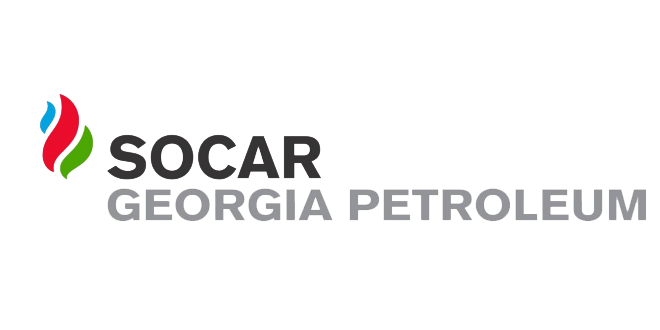 ელექტრონული ტენდერის განაცხადი№1ტენდერის აღწერილობაკომპრესორის მეორეული ზეთის რეალიზაცია2კონკრეტული დავალება ზეთის რეალიზაცია3მოთხოვნები პრეტენდენტების მიმართმინიმუმ წელიწადში 2-ჯერ შესყიდული ზეთის გატანა ლოკაციებიდან4გადახდის პირობები მიღება-ჩაბარების აქტის საფუძველზე5ტენდერის ვადები 20 კალენდარული დღე6ხელშკeრულების ვადები 1 წელი7საგარანტიო პირობები 8sakontaqto piriგიორგი ლოლაძე 5557515059სხვა